Összegző lap - Komplex támogatási szükségletfelmérő eszközSzenvedélybeteg személy részére[a személyes gondoskodást nyújtó szociális intézmények szakmai feladatairól és működésük feltételeiről szóló 1/2000. (I. 7.) SzCsM rendelet 110/B. § (3) bekezdés b) pontjához] (A Támogatási Szükségletmérő Adatlap (TSZA) eredményeinek összegzése alapján szükséges kitölteni!)       Első komplex szükségletfelmérés				FelülvizsgálatI. Az igénybevevővel/ igénylővel kapcsolatos személyes adatok II. Az egyes életterületeken mutatkozó támogatási szükségletek és a hozzájuk rendelhető szolgáltatások (A Támogatási Szükségletmérő Adatlap (TSZA) IX-X. fejezetek eredményeinek összegzése alapján szükséges kitölteni!)III. Egészségügyi és viselkedési szükségletek. Kockázatok.(A Támogatási Szükségletmérő Adatlap (TSZA) IX. fejezet/7-8. pont, valamint a X. fejezet eredményeinek összegzése alapján szükséges kitölteni!)IV. Lakhatással kapcsolatos javaslatokV. A támogatási szükségletekhez rendelt szociális szolgáltatások összegzéseVI. Szociális szolgáltatási elemek részletezéseTanácsadás: az igénybe vevő bevonásával történő, jogait, lehetőségeit figyelembe vevő, kérdésére reagáló, élethelyzetének, szükségleteinek megfelelő vélemény-, javaslatkialakítási folyamat, a megfelelő információ átadása valamilyen egyszerű vagy speciális felkészültséget igénylő témában, amely valamilyen cselekvésre, magatartásra ösztönöz, vagy nemkívánatos cselekvés, magatartás elkerülésére irányul.Gyógypedagógiai segítségnyújtás: a fogyatékosságból adódó akadályoztatottság kompenzációjára szolgáló - a gyógypedagógia körébe tartozó - komplex tevékenységrendszer az igénybe vevő, családja és környezete képességeinek legteljesebb kibontakoztatása, a funkciózavarok korrekciója és a rehabilitáció érdekében.Pedagógiai segítségnyújtás: szocializációs, pedagógiai, andragógiai és gerontológiai eszközökkel végzett tervszerű tevékenység, folyamat, amely olyan viselkedések, attitűdök, értékek, ismeretek és képességek átadásának közvetlen és közvetett módját teszi lehetővé, gyakoroltatja, aminek eredményeként az igénybe vevő lehetőséget kap képességei kiteljesítésére, fejlődésében egy magasabb szint elérésére.Gondozás: az igénybe vevő bevonásával történő, tervezésen alapuló, célzott segítés mindazon tevékenységek elvégzésében, amelyeket saját maga tenne meg, ha erre képes lenne, továbbá olyan rendszeres vagy hosszabb idejű testi-lelki támogatása, fejlesztése, amely elősegíti a körülményekhez képest legjobb életminőség elérését, illetve a családban, társadalmi státuszban való megtartását, visszailleszkedését.Étkeztetés: gondoskodás hideg, illetve meleg ételről alkalmilag vagy rendszeresen a szolgáltatást igénybe vevő lakhelyén, szolgáltatónál, egyéb étkezdében vagy közterületen.Felügyelet: az igénybe vevő lakó- vagy tartózkodási helyén, illetve a szolgáltatásnyújtás helyszínén lelki és fizikai biztonságát szolgáló, személyes vagy technikai eszközzel, eszközökkel biztosított kontroll.Háztartási vagy háztartást pótló segítségnyújtás: az igénybe vevő segítése mindennapi életvitelében, személyes környezete rendben tartásában, mindennapi ügyeinek intézésében, valamint a személyes szükségleteinek kielégítésére szolgáló lehetőségek és eszközök biztosítása, ha ezt saját háztartásában vagy annak hiányában nem tudja megoldani.Szállítás: javak vagy szolgáltatások eljuttatása az igénybe vevőhöz, vagy az igénybe vevő eljuttatása a közszolgáltatások, szolgáltatások, munkavégzés, közösségi programok, családi kapcsolatok helyszínére, ha szükségleteiből adódóan mindezek más módon nem oldhatóak meg.Készségfejlesztés: az igénybe vevő társadalmi beilleszkedését segítő magatartásformáinak, egyéni és társas készségeinek kialakulását, fejlesztését szolgáló helyzetek és alternatívák kidolgozása, lehetőségek biztosítása azok gyakorlására.Esetvitel keretében nyújtott esetkezelés szolgáltatás és a közszolgáltatások és a társadalmi életben való részvételt segítő más szolgáltatások igénybevételében való segítségnyújtás (Esetkezelés: az igénybe vevő, vevők szükségleteinek kielégítésére (problémájának megoldására, illetve céljai elérésére) irányuló, megállapodáson, illetve együttműködésen alapuló, tervszerű segítő kapcsolat, amely során számba veszik és mozgósítják az igénybe vevő, vevők saját és támogató környezete erőforrásait, továbbá azokat a szolgáltatásokat és juttatásokat, amelyek bevonhatók a célok elérésébe, újabb problémák megelőzésébe.)VII. Felmérésre vonatkozó adatokVIII. Felmérés eredménye Dátum:Kijelölt szükségletfelmérő	Intézmény által delegált belső felmérő aláírása 	aláírásaIgénybevevő/ igénylőneve:Születés éve/ életkora:Jelenlegi lakhatás:(A megfelelő szempont aláhúzandó!)bentlakásos intézményben él (hány éve:         )családban élegyedül él, de támogatást igényelIntézményi elhelyezést/támogatott lakhatás megelőzően:(A megfelelő szempont aláhúzandó!)önállóan éltsegítő támogatással éltKapcsolati / támogató hálóKapcsolati / támogató hálóCsaládi állapota:Gyermekek száma/ vele egy háztartásban élő gyermekek száma:Milyen természetes támogatók vannak a környezetében?Szakképzettség, munkatapasztalatSzakképzettség, munkatapasztalatVégzettsége:Jelenlegi munkaköre:Jelenlegi foglalkoztatási forma: (Megfelelő foglalkoztatási forma X-szel jelölendő!)RészmunkaidőbenTeljes munkaidőbenFejlesztő foglalkoztatás keretei között (Mt. szerint)Fejlesztő foglalkoztatás keretei között (Szt. szerint)Akkreditált foglalkoztatásbanNyílt munkaerő piaci munkáltatásbanEgyik foglalkoztatási formában semNem vesz részt foglalkoztatásban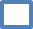 Nem vesz részt foglalkoztatásbanNem vesz részt foglalkoztatásbanMilyen irányú korábbi munkatapasztalata van, ha van ilyen:Dolgozott valaha nyílt munkaerőpiacon?(Ha igen, hol, mit, mennyi ideig?)Hány éves munkatapasztalattal rendelkezik összesen?Milyen munkát végezne szívesen:TerületekTámogatás típusaTámogatás gyakoriságaTámogatás napi időtartamaSzolgáltatásokI. Személyi higiénéÖ – ÖnállóE – Figyelemmel kísérés, szóbeli vagy gesztusos támogatásK – Intenzív motiválás, részleges támogatásF – Teljes támogatásE – Havonta, kéthetenteK – Hetente rendszeresenF – Naponta, és naponta többszörE – 0-1 óraK – 1-2 óraF – több mint 2 óraEsetvitelTanácsadásGyógypedagógiai segítségnyújtásPedagógiai segítségnyújtásGondozásÉtkeztetésFelügyeletHáztartási vagy háztartást pótló segítségnyújtásSzállításKészségfejlesztésII. Személyi függetlenségÖ – ÖnállóE – Figyelemmel kísérés, szóbeli vagy gesztusos támogatásK – Intenzív motiválás, részleges támogatásF – Teljes támogatásE – Havonta, kéthetenteK – Hetente rendszeresenF – Naponta, és naponta többszörE – 0-1 óraK – 1-2 óraF – több mint 2 óraEsetvitelTanácsadásGyógypedagógiai segítségnyújtásPedagógiai segítségnyújtásGondozásÉtkeztetésFelügyeletHáztartási vagy háztartást pótló segítségnyújtásSzállításKészségfejlesztésIII. MobilitásÖ – ÖnállóE – Figyelemmel kísérés, szóbeli vagy gesztusos támogatásK – Intenzív motiválás, részleges támogatásF – Teljes támogatásE – Havonta, kéthetenteK – Hetente rendszeresenF – Naponta, és naponta többszörE – 0-1 óraK – 1-2 óraF – több mint 2 óraEsetvitelTanácsadásGyógypedagógiai segítségnyújtásPedagógiai segítségnyújtásGondozásÉtkeztetésFelügyeletHáztartási vagy háztartást pótló segítségnyújtásSzállításKészségfejlesztésIV. Életvezetéssel: Bevásárlás, háztartási munkákÖ – ÖnállóE – Figyelemmel kísérés, szóbeli vagy gesztusos támogatásK – Intenzív motiválás, részleges támogatásF – Teljes támogatásE – Havonta, kéthetenteK – Hetente rendszeresenF – Naponta, és naponta többszörE – 0-1 óraK – 1-2 óraF – több mint 2 óraEsetvitelTanácsadásGyógypedagógiai segítségnyújtásPedagógiai segítségnyújtásGondozásÉtkeztetésFelügyeletHáztartási vagy háztartást pótló segítségnyújtásSzállításKészségfejlesztésIV. Életvezetéssel: Hivatalos ügyek, pénzkezelésÖ – ÖnállóE – Figyelemmel kísérés, szóbeli vagy gesztusos támogatásK – Intenzív motiválás, részleges támogatásF – Teljes támogatásE – Havonta, kéthetenteK – Hetente rendszeresenF – Naponta, és naponta többszörE – 0-1 óraK – 1-2 óraF – több mint 2 óraEsetvitelTanácsadásGyógypedagógiai segítségnyújtásPedagógiai segítségnyújtásGondozásÉtkeztetésFelügyeletHáztartási vagy háztartást pótló segítségnyújtásSzállításKészségfejlesztésV. KapcsolatokÖ – ÖnállóE – Figyelemmel kísérés, szóbeli vagy gesztusos támogatásK – Intenzív motiválás, részleges támogatásF – Teljes támogatásE – Havonta, kéthetenteK – Hetente rendszeresenF – Naponta, és naponta többszörE – 0-1 óraK – 1-2 óraF – több mint 2 óraEsetvitelTanácsadásGyógypedagógiai segítségnyújtásPedagógiai segítségnyújtásGondozásÉtkeztetésFelügyeletHáztartási vagy háztartást pótló segítségnyújtásSzállításKészségfejlesztésVI. Közösségi részvételÖ – ÖnállóE – Figyelemmel kísérés, szóbeli vagy gesztusos támogatásK – Intenzív motiválás, részleges támogatásF – Teljes támogatásE – Havonta, kéthetenteK – Hetente rendszeresenF – Naponta, és naponta többszörE – 0-1 óraK – 1-2 óraF – több mint 2 óraEsetvitelTanácsadásGyógypedagógiai segítségnyújtásPedagógiai segítségnyújtásGondozásÉtkeztetésFelügyeletHáztartási vagy háztartást pótló segítségnyújtásSzállításKészségfejlesztésEgészségmegőrzés. Egészségügyi kockázatok (Csak a támogatás intenzitását kell jelölni, amennyiben szükséges! E–Enyhe, K–Közepes, F–Fokozott; mint fent)Egészségmegőrzés. Egészségügyi kockázatok (Csak a támogatás intenzitását kell jelölni, amennyiben szükséges! E–Enyhe, K–Közepes, F–Fokozott; mint fent)Egészségmegőrzés. Egészségügyi kockázatok (Csak a támogatás intenzitását kell jelölni, amennyiben szükséges! E–Enyhe, K–Közepes, F–Fokozott; mint fent)Egészségmegőrzés. Egészségügyi kockázatok (Csak a támogatás intenzitását kell jelölni, amennyiben szükséges! E–Enyhe, K–Közepes, F–Fokozott; mint fent)Egészségmegőrzés. Egészségügyi kockázatok (Csak a támogatás intenzitását kell jelölni, amennyiben szükséges! E–Enyhe, K–Közepes, F–Fokozott; mint fent)Egészségmegőrzés. Egészségügyi kockázatok (Csak a támogatás intenzitását kell jelölni, amennyiben szükséges! E–Enyhe, K–Közepes, F–Fokozott; mint fent)DiétaEpilepszia miatti megfigyelésRendszeres egészségügyi állapot kontrolljaGyógyszerekTáplálkozási zavarok miatti figyelemPszichés megfigyelésSegédeszköz használat Napi folyadék-fogyasztásra ellenőrzéseOrvoshoz kísérésSegédeszköz tisztántartásDecubitus megelőzés - kezelésEgyéb egészségügyi szükségletKockázati tényezők (Nagyobb figyelmet igénylő életterületek, viselkedés vagy élethelyzet) A FELMÉRŐ ADATLAPBÓL IDE KELL MINDEN KOCKÁZATOT RÉSZLETESEN KIFEJTVE FELSOROLNI az igénybevevő/igénylő és környezete pszichés, fizikai, mentális biztonságának megőrzése érdekében!Egészségügyi kockázatok: (Itt a társuló diagnózisok mellett szükséges részletesen jelölni minden figyelmet, felügyeletet vagy felülvizsgálatot igénylő egészségügyi kockázatot!) Viselkedési kockázatok, élethelyzetből adódó kockázatok: (Itt szükséges részletesen jelölni minden figyelmet, felügyeletet, kontrollt, támogatást igénylő élethelyzetet, pszichés ill. viselkedési kockázatot az interjú, valamint a TSZA adatlap alapján, különös figyelemmel annak X. fejezetére és a „Viselkedési kockázatok” táblázatra!)Lakhatás tervezésénél fontos szempontok (Megfelelő szempont X-szel jelölendő! Lakhatás tervezésénél fontos szempontok (Megfelelő szempont X-szel jelölendő! Lakhatás tervezésénél fontos szempontok (Megfelelő szempont X-szel jelölendő! Lakhatás tervezésénél fontos szempontok (Megfelelő szempont X-szel jelölendő! Fizikailag akadálymentes lakókörnyezetet igényelEgy ágyas lakószoba szükséges számáraSzintkülönbséghez lift szükséges számáraJó megvilágítás/több fényforrás elhelyezése fontos számára.Helyzetváltoztatáshoz segédeszközt használ  nagy helyigényAlternatív, augmentatív kommunikációs (AAK) eszközök szükségesek számáraEgyéb nem fizikai akadálymentesítés szükséges, tapintás, szaglás, hallás vagy egyéb érzékelésen alapuló szükséglet áll fennBerendezési tárgyak rögzítése, vagy biztonságossá tétele fontos és szükségesMely szolgáltatási elemek igénybevétele javasolt (Megfelelő szolgáltatási elem X-szel jelölendő!)Mely szolgáltatási elemek igénybevétele javasolt (Megfelelő szolgáltatási elem X-szel jelölendő!)Mely szolgáltatási elemek igénybevétele javasolt (Megfelelő szolgáltatási elem X-szel jelölendő!)Mely szolgáltatási elemek igénybevétele javasolt (Megfelelő szolgáltatási elem X-szel jelölendő!)TanácsadásFelügyeletGyógypedagógiai segítségnyújtásHáztartási vagy háztartást pótló segítségnyújtásPedagógiai segítségnyújtásSzállításGondozásKészségfejlesztésÉtkeztetésTámogatott lakhatás igénybevétele során az életkornak, egészségi állapotnak és önellátási képességnek megfelelően kötelezően biztosítandó szolgáltatások:a) a lakhatási szolgáltatás,b) az önálló életvitel fenntartása, segítése érdekében a mentálhigiénés, szociális munka körébe tartozó és egyéb támogató technikák alkalmazásával végzett esetvitel,c) a közszolgáltatások és a társadalmi életben való részvételt segítő más szolgáltatások igénybevételében való segítségnyújtás.Támogatott lakhatás igénybevétele során az életkornak, egészségi állapotnak és önellátási képességnek megfelelően kötelezően biztosítandó szolgáltatások:a) a lakhatási szolgáltatás,b) az önálló életvitel fenntartása, segítése érdekében a mentálhigiénés, szociális munka körébe tartozó és egyéb támogató technikák alkalmazásával végzett esetvitel,c) a közszolgáltatások és a társadalmi életben való részvételt segítő más szolgáltatások igénybevételében való segítségnyújtás.Támogatott lakhatás igénybevétele során az életkornak, egészségi állapotnak és önellátási képességnek megfelelően kötelezően biztosítandó szolgáltatások:a) a lakhatási szolgáltatás,b) az önálló életvitel fenntartása, segítése érdekében a mentálhigiénés, szociális munka körébe tartozó és egyéb támogató technikák alkalmazásával végzett esetvitel,c) a közszolgáltatások és a társadalmi életben való részvételt segítő más szolgáltatások igénybevételében való segítségnyújtás.Támogatott lakhatás igénybevétele során az életkornak, egészségi állapotnak és önellátási képességnek megfelelően kötelezően biztosítandó szolgáltatások:a) a lakhatási szolgáltatás,b) az önálló életvitel fenntartása, segítése érdekében a mentálhigiénés, szociális munka körébe tartozó és egyéb támogató technikák alkalmazásával végzett esetvitel,c) a közszolgáltatások és a társadalmi életben való részvételt segítő más szolgáltatások igénybevételében való segítségnyújtás.Az egyes életterületeken megjelenő szolgáltatási tartalmak részletesen kifejtve, figyelembe véve a szolgáltatást igénybevevő/igénylő elképzeléseit, terveit: (A szolgáltatási elemek kifejtése a személyes gondoskodást nyújtó szociális intézmények szakmai feladatairól és működésük feltételeiről szóló 1/2000. (I. 7.) SzCsM rendelet alapján. A TSZA eredményein alapuló tartalmi kifejtésnél szükséges támaszkodni a módszertani Útmutatóra.)Tanácsadás: Gyógypedagógiai segítségnyújtás:Pedagógiai segítségnyújtás:Gondozás: (Szükséges kiemelni a higiénés vagy egészségügyi, mentális -, viselkedési problémákból, együttélésből adódó kockázatok csökkentését szolgáló gondozás jellegű beavatkozásokat!)Étkeztetés: Felügyelet: (Szükséges jelölni az egészségügyi és viselkedési kockázatok elkerülése céljából biztosítandó időszakos vagy folyamatos felügyeletet (kontrollt, nyomon követést, figyelemmel kísérést), ezek mértékét, a felügyeletet biztosító személy kompetenciáját.)Háztartási vagy háztartást pótló tevékenység:Szállítás:Készségfejlesztés: (Jelölni szükséges, hogy a fejlesztés egyéni és/vagy csoportos formában javasolt.)Esetvitel: Felmérés elkészítése:Felmérés elkészítése:Kijelölő dokumentum iktatószáma:Felmérés elkészítésének időpontja:Felmérés elkészítésének helyszíne: (intézmény esetén annak neve, címe)Felmérő         neve:telefonszáma:e-mail címe:Felmérésben részt vevő intézményi munkatárs    neve:munkaköre:Korábbi vizsgálatok az eszközzel:(Amennyiben nem ez az első komplex felmérése, ezeket az adatokat kötelező kitölteni, továbbvinni az előbbi dokumentumokról! Amennyiben szükséges, a felsorolás bővítendő!)Korábbi vizsgálatok az eszközzel:(Amennyiben nem ez az első komplex felmérése, ezeket az adatokat kötelező kitölteni, továbbvinni az előbbi dokumentumokról! Amennyiben szükséges, a felsorolás bővítendő!)Első komplex támogatási szükségletfelmérés:kijelölő dok. iktatószáma:felmérés időpontja:Felülvizsgálat:kijelölő dok. iktatószáma:felmérés időpontja:Egyéb kiegészítések, megjegyzések:Felmérés eredménye alapján a támogatott lakhatás igénybevételét megalapozó szükséglet:(A megfelelő válasz aláhúzandó.)Szenvedélybeteg személyek támogatott lakhatásának igénybevételét megalapozó szükséglet nem áll fenn.(Kérjük, karikázza be, hogy melyik eset – a), b), c) – miatt nem áll fenn támogatott lakhatás igénybevételét megalapozó szükséglet.)Kizárólag abban az esetben nem áll fenn támogatott lakhatás igénybevételére való jogosultság illetve megalapozó szükséglet, amennyiben az igénybevevő:szenvedélybetegséget igazoló szakvéleménnyel nem rendelkezik,demens személy (szakvéleménnyel rendelkezik),a lakhatáson kívüli egyéb támogatási szükséglettel nem rendelkezik.Szenvedélybeteg személyek támogatott lakhatásának igénybevételét megalapozó szükséglet fennáll. (Amennyiben jelenleg nem releváns a támogatott lakhatásba történő kiköltözés, de az igénybevevő igénybevételt megalapozó szükséglettel rendelkezik, kérjük ezt a választ jelölni!)A szociális igazgatásról és szociális ellátásokról szóló 1993. évi III. törvény 75. § (7) bekezdése szerinti eset áll fenn. (Az igénybevevő ápolást, gondozást nyújtó intézményből vagy ápoló-gondozó célú lakóotthonból kerül támogatott lakhatásba, komplex szükségletfelmérését az intézményvezető végzi el.)Indoklás: (Mindenképp szükséges kitölteni, összegezve a felmérés eredményének főbb megállapításait, a támogatott lakhatás igénybevételének indokoltságát!) 